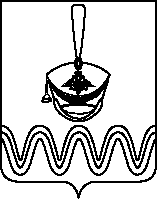 П О С Т А Н О В Л Е Н И ЕАДМИНИСТРАЦИИ БОРОДИНСКОГО СЕЛЬСКОГО ПОСЕЛЕНИЯПРИМОРСКО-АХТАРСКОГО РАЙОНА от 10.01.2017                                                                                                     № 10станица БородинскаяОб утверждении Правил подготовки и принятия решений об условиях приватизации муниципального имущества Бородинского сельского поселения Приморско-Ахтарского района В целях реализации Федерального закона от 21 декабря 2001 года № 178-ФЗ «О приватизации государственного и муниципального имущества», в соответствии с решением Совета Бородинского сельского поселения Приморско-Ахтарского района от 26 ноября 2014 года № 23 «Об утверждении Положения о порядке управления и распоряжения имуществом, находящимся в  муниципальной собственности Бородинского сельского поселения Приморско-Ахтарского района», администрация Бородинского сельского поселения Приморско-Ахтарского района п о с т а н о в л я е т: 1.  Утвердить Правила подготовки и принятия решений об условиях приватизации муниципального имущества Бородинского сельского поселения Приморско-Ахтарского района, согласно приложению, к настоящему постановлению.2. Ведущему специалисту администрации Бородинского сельского поселения Приморско-Ахтарского района (Филина) разместить настоящее постановление на официальном сайте администрации Бородинского сельского поселения Приморско-Ахтарского района в сети «Интернет».3. Контроль за выполнением настоящего постановления оставляю за собой.4. Постановление вступает в силу со дня его официального опубликования.Глава Бородинского сельского полселенияПриморско-Ахтарского района                                                 В.В.ТуровПРИЛОЖЕНИЕУТВЕРЖДЕНЫпостановлением администрацииБородинского сельского поселенияПриморско–Ахтарского района«10» января 2017 г. № 10Правила
подготовки и принятия решений об условиях приватизации муниципального имущества Бородинского сельского поселенияПриморско-Ахтарского района1. Решения об условиях приватизации муниципального имущества Бородинского сельского поселения Приморско-Ахтарского района принимаются в сроки, позволяющие обеспечить его приватизацию в соответствии с прогнозным планом (программой) приватизации муниципального имущества Бородинского сельского поселения Приморско-Ахтарского района.2. Подготовка решений об условиях приватизации муниципального имущества Бородинского сельского поселения Приморско-Ахтарского района предусматривает определение состава имущества, подлежащего приватизации, способа его приватизации, начальной цены, а также иных необходимых для приватизации имущества сведений.3. Специалист администрации Бородинского сельского поселения Приморско-Ахтарского района, осуществляющий координацию и регулирование деятельности соответствующей отрасли (сферы деятельности), в отношении включенного в прогнозный план (программу) приватизации подведомственного муниципального предприятия:3.1. Обеспечивает проведение инвентаризации имущества предприятия, подготовку промежуточного бухгалтерского баланса предприятия на дату составления акта инвентаризации, а также проведение аудиторских проверок достоверности акта инвентаризации и промежуточного баланса предприятия.3.2. Обеспечивает представление руководителем предприятия в администрацию Бородинского сельского поселения Приморско-Ахтарского района документов, необходимых в соответствии с действующим законодательством для подготовки решения об условиях приватизации предприятия.3.3. Принимает меры дисциплинарной ответственности к руководителю предприятия при невыполнении или ненадлежащем выполнении им требований, указанных в подпункте 3.2 настоящего пункта.4. Примерный порядок подготовки документов о приватизации муниципального унитарного предприятия утверждается администрацией Бородинского сельского поселения Приморско-Ахтарского района.5. Наряду с подготовкой решений об условиях приватизации муниципального имущества Бородинского сельского поселения Приморско -Ахтарского района при необходимости подготавливаются решения об установлении обременения в отношении имущества, подлежащего приватизации. Указанные решения принимаются одновременно с решениями об условиях приватизации муниципального имущества Бородинского сельского поселения Приморско-Ахтарского района.5.1. Решения об условиях приватизации способом внесения муниципального имущества Бородинского сельского поселения Приморско-Ахтарского района в качестве вклада в уставные капиталы открытых акционерных обществ, принимается главой Бородинского сельского поселения Приморско-Ахтарского района в соответствии с программой приватизации муниципального имущества Бородинского сельского поселения Приморско-Ахтарского района в форме распоряжения.Проект распоряжения вносится специалистом администрации Бородинского сельского поселения Приморско-Ахтарского района на основании предложений, согласованных с главой администрации Бородинского сельского поселения Приморско-Ахтарского района.6. Решения об условиях приватизации муниципального имущества за исключением случаев, предусмотренных пунктом 5.1 настоящих Правил, принимаются администрацией Бородинского сельского поселения Приморско-Ахтарского района в соответствии с прогнозным планом (программой) приватизации муниципального имущества Бородинского сельского поселения Приморско-Ахтарского района.7. В случае признания продажи муниципального имущества Бородинского сельского поселения Приморско-Ахтарского района несостоявшейся администрация Бородинского сельского поселения Приморско-Ахтарского района принимает одно из следующих решений:о продаже имущества ранее установленным способом;об изменении способа приватизации и (или) условий приватизации;об отмене ранее принятого решения об условиях приватизации.В отсутствие такого решения продажа имущества запрещается.8. В случае принятия решения о продаже ранее установленным способом либо принятия решения об изменении способа приватизации на продажу посредством публичного предложения информационное сообщение о проведении такой продажи публикуется в период, в течение которого действует рыночная стоимость объекта оценки, указанная в отчете об оценке.Глава Бородинского сельского поселенияПриморско-Ахтарского района                                                            В.В.Туров